ESCOLA _________________________________DATA:_____/_____/_____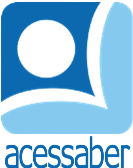 PROF:_______________________________________TURMA:___________NOME:________________________________________________________PROBLEMAS DE MULTIPLICAÇÃO E DIVISÃODona Sophia colheu no seu pomar 3 dezenas de laranjas e 8 unidades de melancias. Quantas frutas ela colheu ao todo?R: Isabella comprou 3 bandejas de ovos, com cada 12 ovos em cada. Sabendo que para fazer um doce ela gastou 8 ovos. Quantos ovos sobraram?R: Davi foi ao supermercado e comprou 2 dezenas de acerola e 4 dúzias de uvas. Quantas frutas ele comprou?R: Gabriel tinha 120 bolinhas de gude, num jogo ele perdeu 34. Com quantas bolinhas de gude ele ficou?R: A professora Manuela comprou 50 bombons, para presentear seus 25 alunos. Quantos bombons receberá cada criança?R: 